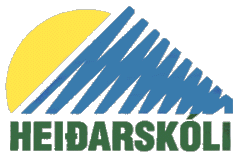 Tilkynning – grunur um eineltiDagsetning: Nemandi: Bekkur: Stutt lýsing s.s. hvernig, hvar, hvenær og hve lengi?Þeir sem talið er að eigi hlut að máliUndirskrift móttakenda					Tilkynnt af __________________________________________________________________________